Приложение 1ЗАЯВКАна участие в Открытой научно-практической конференции для учащихся 10-11 классов (на базе КГПИ КемГУ)Приложение 2Требования к оформлению работы1. Титульный лист2. Содержание. Основная часть работы выполняется в компьютерном варианте. Шрифт «Times New Roman», 14 размер, интервал между строк 1,5. Размер полей: верхнего и нижнего 2 см, левого 3 см, правого 1,5 см. Все страницы нумеруются, начиная с титульного листа. Цифра номера страницы ставится вверху по центру страницы, на титульном листе номер страницы не ставится. Количество страниц – не более 10.Введение. Теоретическая часть.Практическая часть.Заключение. Список литературы.Приложения (схемы, карты, таблицы) – не входит в общее число страниц работы.Приложение 3Согласие на обработку персональных данныхЯ,  	 	(ФИО родителя или законного представителя)паспорт	№	, выдан  	(серия)	(номер)	(кем, когда)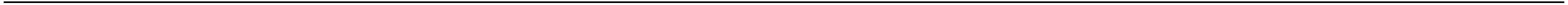 (в случае опекунства/попечительства указать реквизиты документа, на основании которого осуществляется опека или попечительство)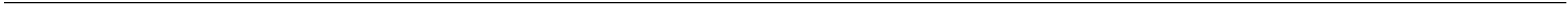 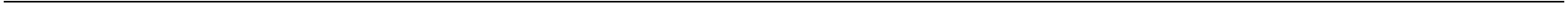 даю согласие на обработку персональных данных моего ребенка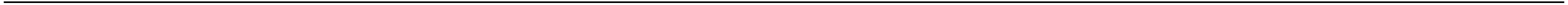 (фамилия, имя, отчество ребенка)для участия в заочном и очном этапах Открытой научно-практической конференции для учащихся 10-11 классов.Перечень персональных данных, на обработку которых дается согласие: фамилия, имя, отчество, школа, класс, домашний адрес, дата рождения, телефон, адрес электронной почты, результаты участия в различных этапах научно-практической конференции. Организатор соответствующего этапа научно-практической конференции имеет право на сбор, систематизацию, накопление, хранение, уточнение, использование, передачу персональных данных третьим лицам, образовательным организациям, органам управления образованием муниципальных районов и городских округов Кемеровской области.Данным заявлением разрешаю считать общедоступными, в том числе выставлять в сети Интернет, следующие персональные данные моего ребенка: фамилия, имя, отчество, класс, школа,  фото, результат участия в различных этапах Открытой научно-практической конференции для учащихся 10-11 классов.Обработка персональных данных осуществляется в соответствии с нормами Закона Российской Федерации от 08.07.2006 г. № 152-ФЗ «О персональных данных».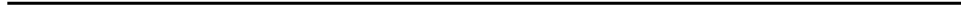 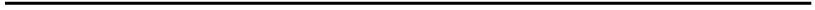 (личная подпись / расшифровка)	(дата)1. Информация об авторе1. Информация об автореФамилия, имя, отчество участникаОбразовательная организация, территорияКласс2. Информация о руководителе2. Информация о руководителеФамилия, имя, отчество руководителяДолжностьКонтактные телефоны3. Информация о работе3. Информация о работеНазвание работыНаправление работы :– «Естественнонаучное» (математика, физика, химия, биология, экология, география, физическая культура и ОБЖ);– «Социальное» (педагогика, психология, обществознание, право, экономика);– «Гуманитарное» (русский язык, литература, иностранные языки, история, обществознание);– «Научно-техническое» (робототехника, информатика, компьютерные технологии).4. Необходимые технические средства4. Необходимые технические средства